Неделя без турникетовВ рамках Всероссийской акции “Неделя без турникетов” 15 октября 2021 года для учащихся девятых классов МБОУ СОШ № 18 состоялась экскурсия в Темрюкский филиал ГФ “5 судоремонтный завод” АО “Центр судоремонта звездочка”.Цель акции – познакомить школьников с профессиями, востребованными на современном промышленном производстве, представить студентам – будущим специалистам – реальные рабочие места и условия труда. Такая форма профориентационной работы способствует формированию имиджа предприятия на региональном рынке труда. Акция "Неделя без турникетов" помогает школьникам осознанно принять решение о выборе профессии.Попав на территорию завода, ребят познакомили с правилами безопасности, чтобы экскурсия не закончилось травмой. Прослушав интересный рассказ о работе завода, его истории и основных задачах, школьники смогли понаблюдать за работой специалистов разных профессий и задать вопросы.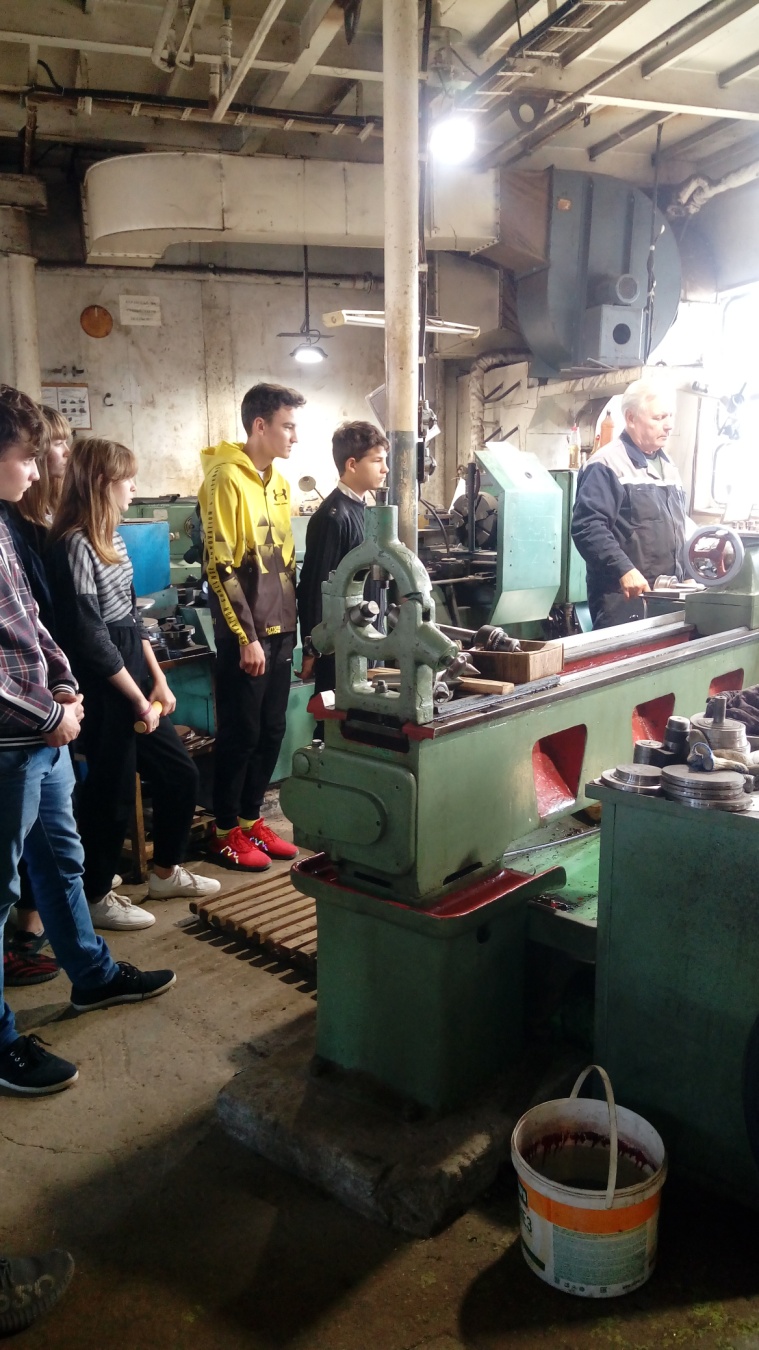 